 Fall 2022 Semester on a Page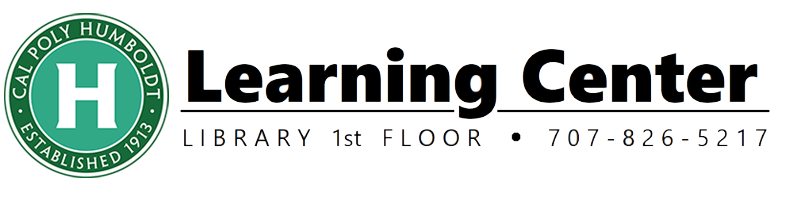 *Deadlines on the calendar are only a partial listing. Refer to the full calendar of Activities & Deadlines online for complete information.SundayMondayTuesdayWednesdayThursdayFridaySaturdayAugust 21DEADLINE: TERM WITHDRAWAL*22 Instruction Begins23242526 DEADLINE – Last day to WAIT LIST classes27 Last day to be automatically enrolled from waitlist28 DEADLINE - ADD open courses without permission numbers; Reg w/o fee293031September 12345 LABOR DAY- Campus Closed DEADLINE – ADD/DROP/ WITHDRAW Fin Aid Freeze Date678910111213141516171819 DEADLINE – CENSUS20 Spring Advising Begins21222324242627282930October 1234567891011121314151617 DEADLINE –CREDIT/NO CREDIT Option18192021 Spring 2023 schedule available 22232425262728293031 DEADLINE – WITHDRAW (serious & compelling reasons)November 1234567 Early Registration Begins891011 VETERANS DAY Campus Closed12131415161718192021 --------------------------22 -------------------------23 -- FALL BREAK --24 ------------------------- Campus Closed25 ------------------------- Campus Closed2627282930December 123456789101112 --------------------------13 -------------------------14 - FINAL EXAMS -15 -------------------------16 ------------------------- COMMENCEMENT17Calendar of Activities & Deadlines TERM (AUG 21-DEC 16)*Withdrawal  Process: https://registrar.humboldt.edu/withdrawal-process 